1. L’histoire de FrançoisComplétez l'histoire avec les verbes proposés au passé composé ou à l'imparfaitavoir, aimer, être, commencer, emmener, entendre, naître, perdre, retrouver, s’arrêterMoi, je …………………………. à Paris. Quand j(e) …………………………. petit, je (ne pas) ………………………….  le métro, car j(e)  …………………………. peur de tout ce monde. Mais tous les jours, maman m(e) …………………………. à l'école en métro. Un jour, le train …………………………. tout d'un coup, et tout le monde …………………………. bousculé dans le wagon. J(e) …………………………. ma mère dans la foule. J(e) …………………………. complètement paniqué et j(e) …………………………. à pleurer. Maman m(e) ………………………….  pleurer, et elle m(e) ………………………….. Maintenant je prends le métro presque tous les jours, et tout seul, et c'est bizarre quand je pense à combien j(e) …………………………. peur quand j(e) …………………………. petit.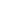 2. L'histoire de CarolineComplétez le texte suivant au passé, en employant la forme correcte du verbe entre parenthèses. Pendant que (je, habiter)  …………………………. Montréal, (je, faire) ………………………….  la connaissance d'une jeune actrice, Caroline. L'été dernier, après une soirée au Festival de Jazz, elle (me, parler) ………………………….  d'une de ses premières aventures. L'été précédent, au moment où elle (attendre) ………………………….  l'avion pour se rendre à Paris, une de ses amis (remarquer)  ………………………….  qu'un homme étrange la suivait. Quand elle (arriver) ………………………….  à Paris, cet homme barbu (se trouver) ………………………….  un peu partout. À la fin, elle (faire appeler) …………………………. la police par une amie parisienne. Deux des policiers (aller) ………………………….  interroger cet homme bizarre. Il (leur, expliquer) ………………………….  son histoire. Désirant faire un film québécois, il (chercher) ………………………….  depuis longtemps une héroïne comme Caroline, mais il (vouloir) ………………………….  une actrice inconnue. Quand il (apprendre) ………………………….  que Caroline (avoir) ………………………….  un diplôme dans ce domaine, il ne (s'intéresser ) ………………………….  qu‘à elle.Konec formulářeZačátek formulářeKonec formuláře3. L’histoire de Blanche Neige    Quelle est la bonne forme du verbe?Blanche Neige ( habitait, a habité ) dans la forêt avec ses sept amis. Tous les jours les amis de Blanche ( allaient, sont allés ) ensemble à leur travail. A la fin de chaque journée ils ( chantaient, ont chanté ) pendant qu'ils ( revenaient, sont revenus ) Un jour, la reine méchante ( venait, est venue ) chez Blanche. Elle lui ( donnait, a donné ) une jolie pomme rouge. Blanche ( la mangeait, l'a mangée ) et elle ( tombait, est tombée ). Quand ses amis ( rentraient, sont rentrés ), ils ( trouvaient, ont trouvé) Blanche allongée par terre. Ils (se mettaient, se sont mis) à chercher le Prince Charmant. Le prince ( arrivait , est arrivé ) et ...4. L’histoire d’amourComplétez le texte suivant au passé, en employant la forme correcte du verbe entre parenthèses. Notre rencontre (se passer) ………………………………………    au lycée. J'(être) ………………………………………    en classe de terminale et j'(avoir) ……………………………………… 17 ans. A l'époque, j'(être) ………………………………………  même amoureuse d'un garçon qui (être)  ……………………………………… déjà étudiant. Mais lui, je crois bien qu'il (ne pas m' aimer) ………………………………………    vraiment. Et puis, un jour, Romain (arriver) ………………………………………    dans notre classe. Je me rappelle très bien le jour où il (entrer) ………………………………………  dans notre classe pour la première fois. C'(être) ……………………………………… au début de l'hiver, il y (avoir) ……………………………………  même déjà un peu de neige dehors. On ne peut pas dire que je (trouver) ……………………………………… Romain sympathique tout de suite. C'(être) ………………………………………    quelqu'un de cynique parfois. Au début, (se disputer souvent) ………………………………………    . Et puis un jour, on (préparer) ………………………………………    un exposé ensemble. On (se voir) ………………………………………    très souvent et on (commencer) ……………………………… à mieux se connaître. Après trois semaines, il (m’inviter) ……………………………………… au cinéma et là, on (s’embrasser) ……………………………………… pour la première fois.